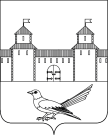 от 23.05.2016   № 603-рО признании утратившими  силу распоряженийадминистрации муниципального образованияФедоровский  сельсовет Сорочинского  районаОренбургской области           На основании  Закона Оренбургской области от 15 декабря . N 2824/781-V-ОЗ "Об объединении муниципальных образований Сорочинского района Оренбургской области с городским округом город Сорочинск", в соответствии со статьями 32, 35, 40 Устава муниципального образования Сорочинский городской округ Оренбургской области:1. Признать утратившими силу следующие распоряжения администрации муниципального образования Федоровский  сельсовет Сорочинского  района Оренбургской области:           1.1. распоряжение администрации муниципального образования Федоровский сельсовет  от 19.06.2006 № 25-р «О порядке ведения реестра расходных обязательств Федоровского  сельсовета Сорочинского  района»;1.2. распоряжение администрации муниципального образования Федоровский сельсовет  от 04.08.2006 № 30-р «О разработке, применении и мониторинге перспективного финансового плана Федоровского сельсовета  Сорочинского  района Оренбургской области»;1.3. распоряжение администрации муниципального образования Федоровский сельсовет  от 06. 03.2007 № 05-р «Об утверждении средней рыночной стоимости 1 кв.м.  жилья на территории Федоровского сельсовета»;1.4. распоряжение администрации муниципального образования Федоровский сельсовет  от 31.07.2007 № 26-р «Об обучении мерам пожарной безопасности»;1.5. распоряжение администрации муниципального образования Федоровский сельсовет  от 27.05.2008 № 19-р «Об утверждении Порядка ведения реестра муниципальных служащих муниципального образования  Федоровский сельсовет Сорочинского района».           2. Настоящее распоряжение  вступает в силу после его официального опубликования в информационном бюллетене «Сорочинск официальный» и подлежит размещению на портале муниципального образования Сорочинский городской округ Оренбургской области.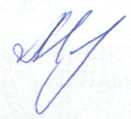 Глава муниципального образованияСорочинский городской округ                                                                                      Т.П.МелентьеваРазослано: в дело, ликвидационной комиссии, Троицкому ТО, информационный бюллетень, Вагановой Е.В., государственно-правовому  управлению,  прокуратуреАдминистрация Сорочинского городского округа Оренбургской областиР А С П О Р Я Ж Е Н И Е 